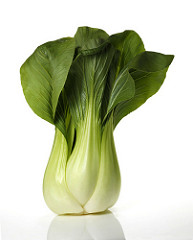 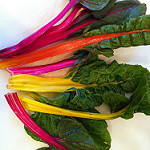 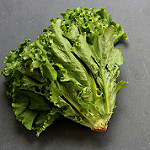 BOK CHOIASIAN GREENSLETTUCE CHARD
SPINACH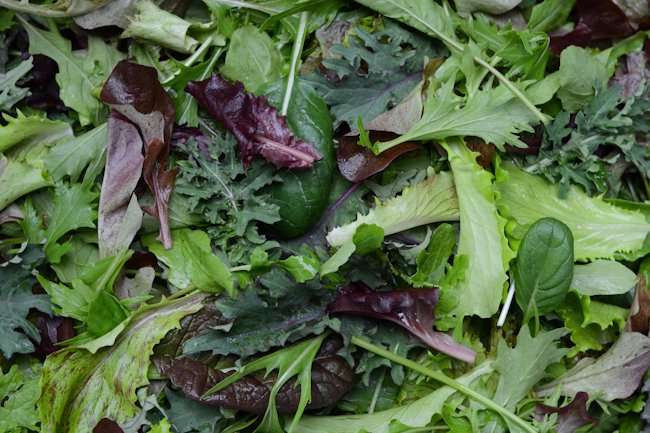 SALAD MIXARUGULA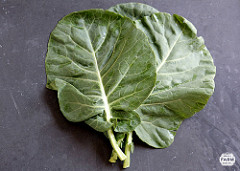 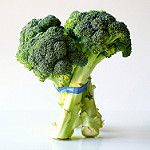 COLLARDSKALEBROCCOLI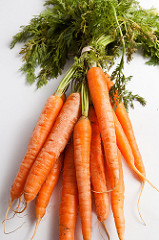 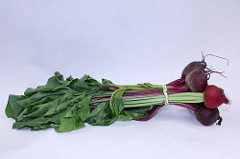 CARROTSRADISHESTURNIPS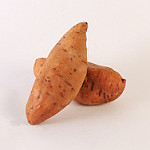 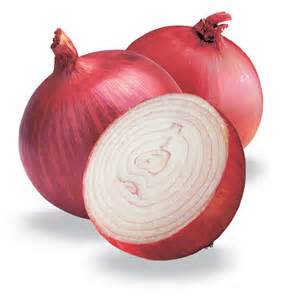 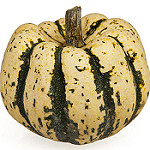 SWEET POTATOWINTER SQUASH/PUMPKINDRIED ONIONSDRIED GARLIC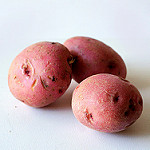 POTATOES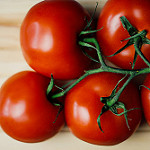 TOMATOES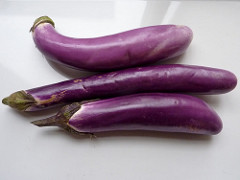 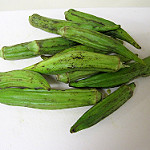 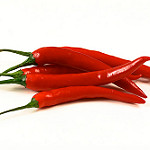 OKRAEGGPLANTPEPPERS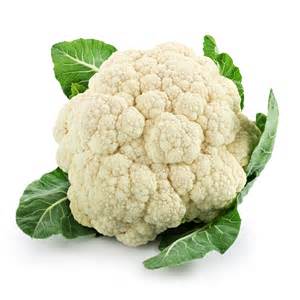 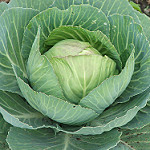 CABBAGECAULIFLOWER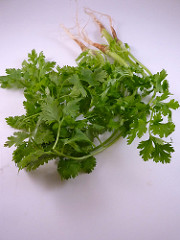 CILANTRO
PARSLEYDILL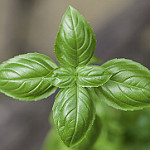 BASIL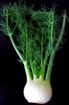 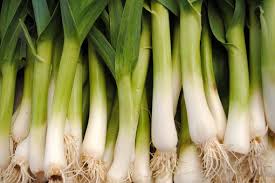 FENNELGREEN GARLICSCALLIONSLEEKSSPRING ONIONS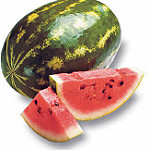 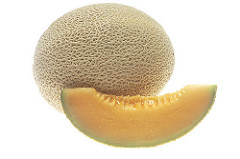 MELONS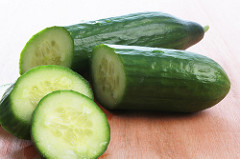 CUCUMBERS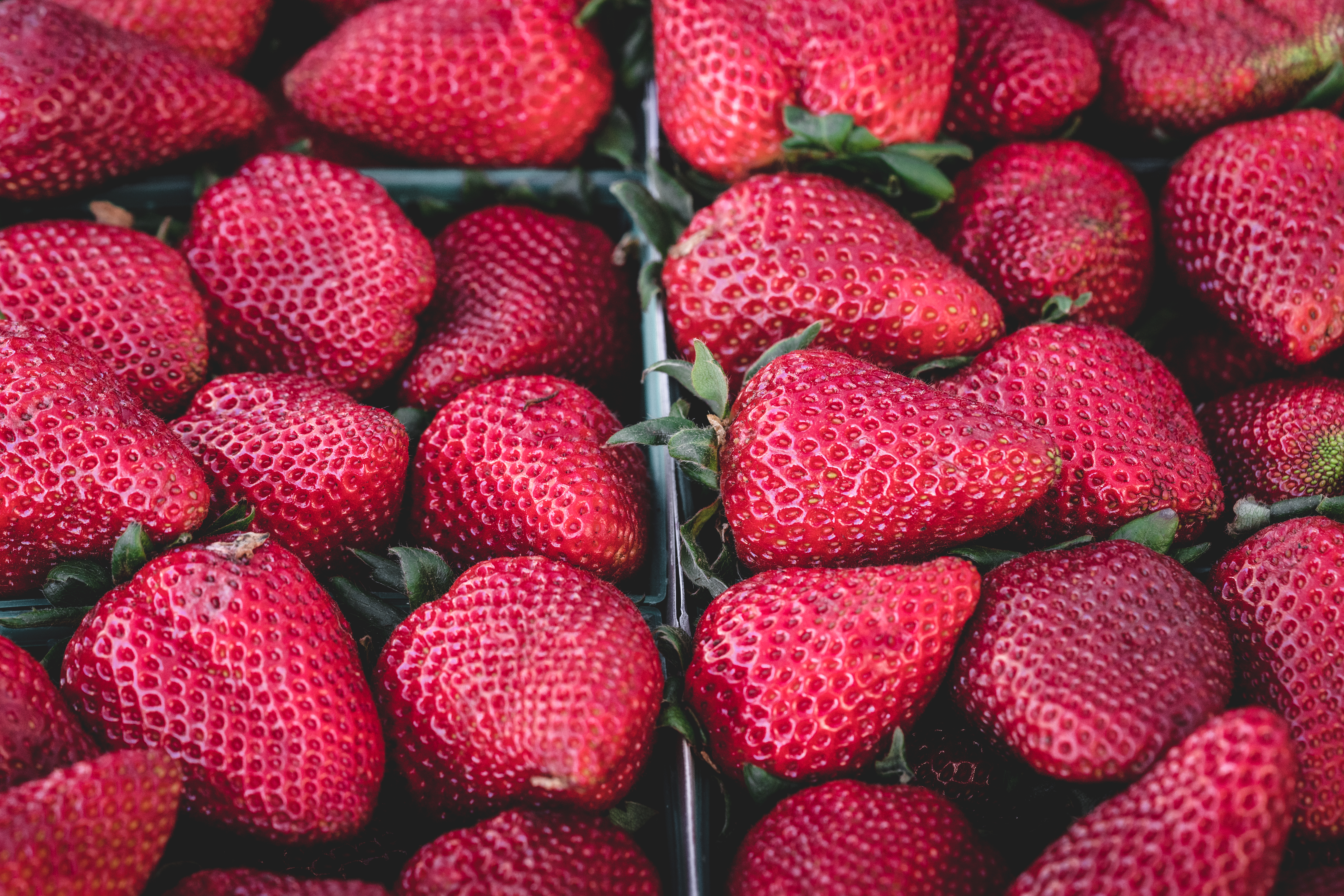 STRAWBERRIES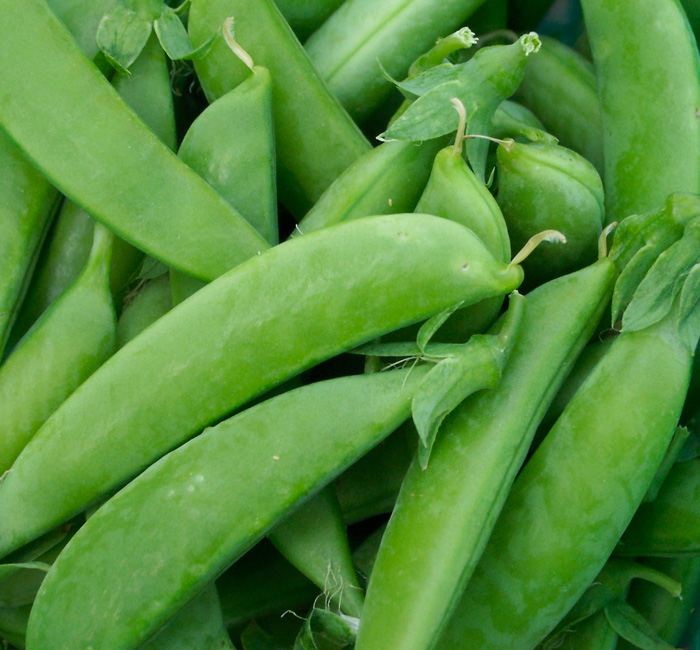 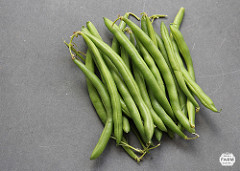 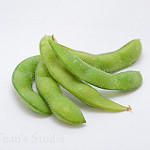 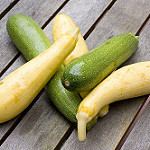 SNAP PEASGREEN BEANSLONG BEANSEDAMAMESUMMER SQUASH & ZUCCHINI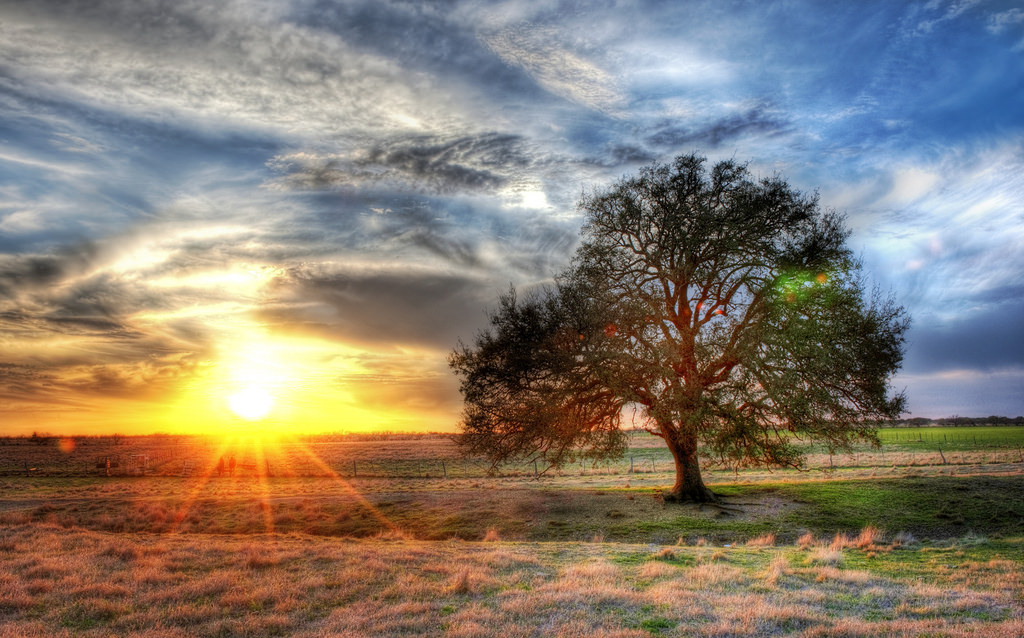 Morning or Evening Harvest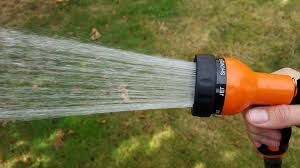 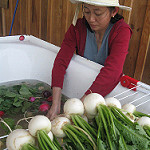 Wash (if dirty) or just spray 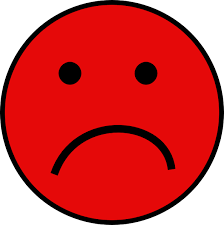 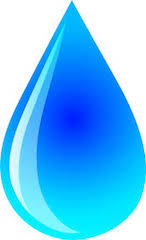 NO WaterHarvest Dry & Keep Dry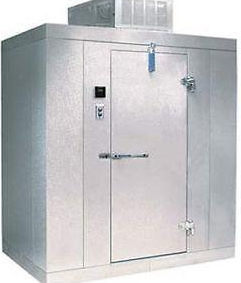 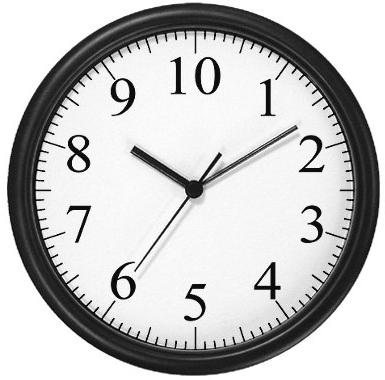 Walk-In CoolerImmediate Chilling Needed        (1 hr. min)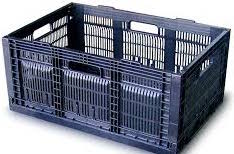 Open Flow Storage Container  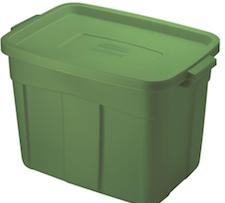 Closed Tote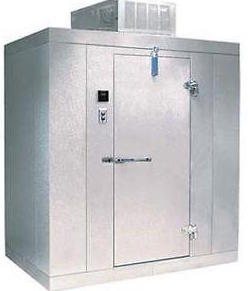 Walk-in Cooler(for final storage)Storage 1 Day Max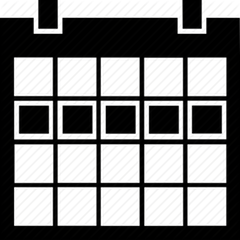 Storage 2-4 days Max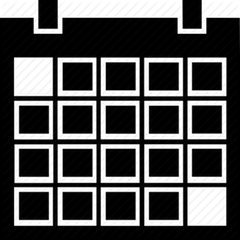 Storage Weeks